 	Yukarıda bilgileri bulunan öğretim üyesi dönem projem için danışmanım olmayı kabul etmiştir. Atamasının yapılması için bilgilerinize arz ederim. Tarih:…./…../202…								         Öğrenci İmzası								……………………………    Öğrenci Adı SoyadıNot 1: Dönem projesi danışmanlık talebi yapılamadan önce ilgili öğretim üyesinden telefon, e-mail, fax, vb. iletişim araçları ile onay alınması zorunludur. Not 2: Bu formu danışmanınızın onayının alarak bilgisayar ortamında doldurun,  çıktısını alarak ilgili yerleri imzalayın, belgeyi taratıp danışmanınıza gönderin. Danışmanınız uygun görmesi durumunda  beogrenci@gazi.edu.tr adresine iletmesi gerekmektedir. 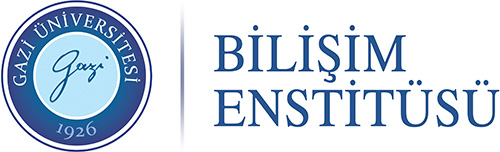 DANIŞMAN ATAMA TALEP FORMU(…) Tezsiz Yüksek Lisans  / (…) Uzaktan Öğretim Tezsiz Yüksek LisansDANIŞMAN ATAMA TALEP FORMU(…) Tezsiz Yüksek Lisans  / (…) Uzaktan Öğretim Tezsiz Yüksek LisansÖğrenci BilgileriÖğrenci BilgileriÖğrenci NumarasıAdı SoyadıAna Bilim DalıTalep Edilen Danışman Bilgileri (Gazi Üniversitesi kadrosunda olması zorunludur. )Talep Edilen Danışman Bilgileri (Gazi Üniversitesi kadrosunda olması zorunludur. )Unvanı, Adı SoyadıÇalıştığı BirimAlanı